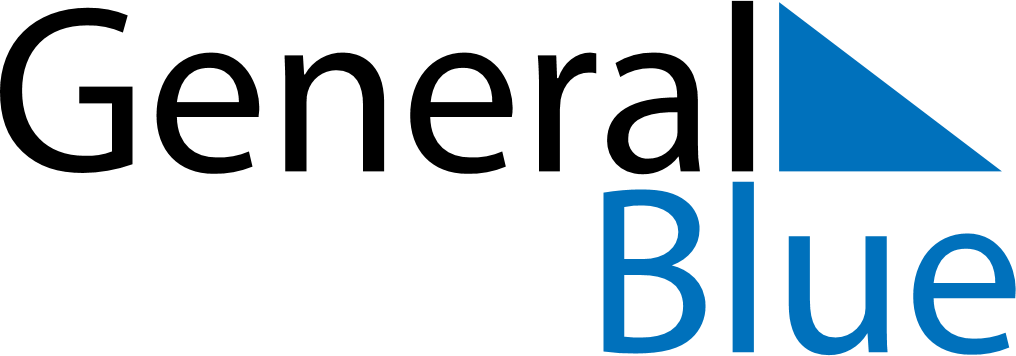 February 2030February 2030February 2030February 2030MalawiMalawiMalawiMondayTuesdayWednesdayThursdayFridaySaturdaySaturdaySunday1223456789910Eid al Fitri1112131415161617181920212223232425262728